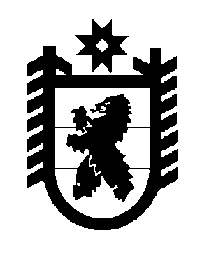 Российская Федерация Республика Карелия    ПРАВИТЕЛЬСТВО РЕСПУБЛИКИ КАРЕЛИЯПОСТАНОВЛЕНИЕот  13 ноября 2018 года № 411-Пг. Петрозаводск О разграничении имущества, находящегося в муниципальной собственности Куйтежского сельского поселенияВ соответствии с Законом Республики Карелия от 3 июля 2008 года       № 1212-ЗРК «О реализации части 111 статьи 154 Федерального закона                от 22 августа 2004 года № 122-ФЗ «О внесении изменений в законодательные акты Российской Федерации и признании утратившими силу некоторых законодательных актов Российской Федерации в связи с принятием федеральных законов «О внесении изменений и дополнений  в Федеральный закон «Об общих принципах организации законодательных (представи-тельных) и исполнительных органов государственной власти субъектов Российской Федерации» и «Об общих принципах организации местного самоуправления в Российской Федерации» Правительство Республики Карелия п о с т а н о в л я е т:1. Утвердить перечень имущества, находящегося в муниципальной собственности Куйтежского сельского поселения, передаваемого в муниципальную собственность Олонецкого национального муниципального района, согласно приложению. 2. Право собственности на передаваемое имущество возникает                    у Олонецкого национального муниципального района со дня вступления в силу настоящего постановления.            Глава Республики Карелия 				                     А.О. ПарфенчиковПриложение к постановлениюПравительства Республики Карелияот  13 ноября 2018 года № 411-ППеречень имущества, находящегося в муниципальной собственности Куйтежского сельского поселения, передаваемого в муниципальную собственность Олонецкого национального муниципального района____________________№ п/пНаименование имуществаАдрес местонахождения имуществаИндивидуализирующие характеристики имущества1.Жилое помещение (квартира)дер. Куйтежа, ул. Филиппова, д. 2,  кв. 1общая площадь  44,3 кв. м,      1969 год постройки, балансовая стоимость 52 432,25 руб.2.Жилое помещение (квартира)дер. Куйтежа, ул. Филиппова, д. 2,  кв. 2общая площадь  45,0 кв. м,      1969 год постройки, балансовая стоимость 53 260,75 руб.3.Жилое помещение (квартира)дер. Куйтежа, ул. Ленина, д. 8,     кв. 3общая площадь  28,9 кв. м,      1960 год постройки, балансовая стоимость 327 049,00 руб.4.Жилое помещение (квартира)дер. Куйтежа, ул. Ленина, д. 8,     кв. 4общая площадь  28,8 кв. м,      1960 год постройки, балансовая стоимость 325 917,44 руб.5.Жилое помещение (квартира)дер. Куйтежа, ул. Молодежная,        д. 1, кв. 2общая площадь  73,5 кв. м,      1988 год постройки, балансовая стоимость 159 938,00 руб.6.Жилое помещение (квартира)дер. Куйтежа, ул. Молодежная,        д. 4, кв. 1общая площадь  70,2 кв. м,      1989 год постройки, балансовая стоимость 164 832,00 руб.